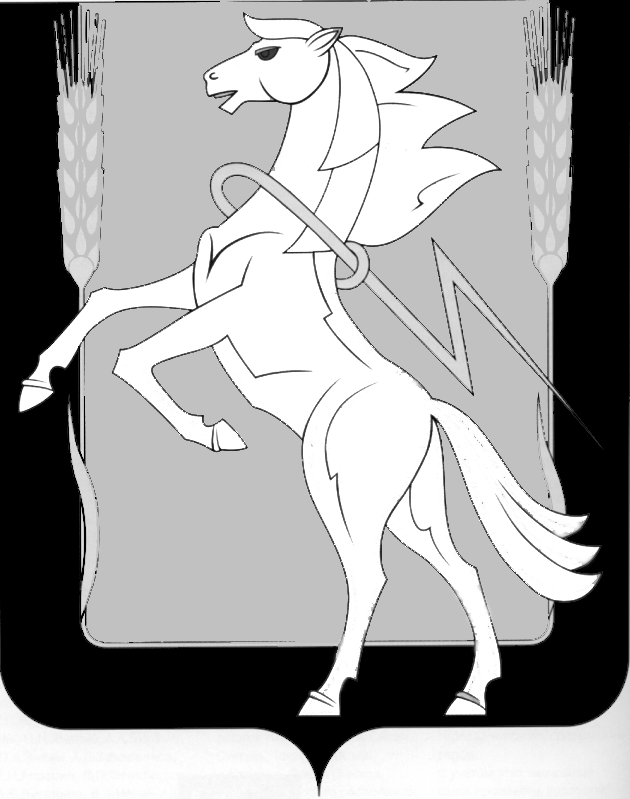 СОБРАНИЕ ДЕПУТАТОВ СОСНОВСКОГО МУНИЦИПАЛЬНОГО РАЙОНА шестого созыва третьего СОЗЫВАТОВ РЕШЕНИЕ от «20» декабря 2023 года № 598О согласовании плана работы Контрольно-счетной палаты на 2024 год  Рассмотрев план работы Контрольно-счетной палаты на 2024 год, Собрание депутатов Сосновского муниципального района шестого созыва, РЕШАЕТ:Согласовать план работы Контрольно-счетной палаты Сосновского муниципального района на 2024 год (прилагается) Председатель  Собраниядепутатов Сосновского      муниципального района					Г.М.ШихалеваПриложение к Решению Собрания депутатовСосновского муниципального районаот «20» декабря 2023 года № 598План работы Контрольно-счетной палатыСосновского муниципального района на 2024 год.Контрольные мероприятия2.Экспертно – аналитические мероприятия3. Организационные мероприятияN 
п/пНаименование  мероприятияОбъект1.1Проверка использования бюджетных средств и имущества, находящегося в муниципальной собственности Сосновского муниципального района. Аудит в сфере закупок.Администрация Вознесенского сельского поселения1.2Проверка использования бюджетных средств и имущества, находящегося в муниципальной собственности Сосновского муниципального района. Аудит в сфере закупок.МОУВознесенская ООШ1.3Проверка использования бюджетных средств и имущества, находящегося в муниципальной собственности Сосновского муниципального района. Аудит в сфере закупок.МДОУ Детский сад №118 п. Полевой1.4Проверка использования бюджетных средств и имущества, находящегося в муниципальной собственности Сосновского муниципального района. Аудит в сфере закупок.МОУСОШ п.Полевой1.5Проверка использования бюджетных средств и имущества, находящегося в муниципальной собственности Сосновского муниципального района. Аудит в сфере закупок.Администрация Архангельского сельского поселения1.6Проверка использования бюджетных средств и имущества, находящегося в муниципальной собственности Сосновского муниципального района. Аудит в сфере закупок.МОУАрхангельская  СОШ1.7Проверка использования бюджетных средств и имущества, находящегося в муниципальной собственности Сосновского муниципального района. Аудит в сфере закупок.МДОУ Детский сад №23 п. Архангельский1.8Проверка обоснованности расчетов финансового обеспечения учреждений, подведомственных Управлению образования Сосновского муниципального района Управление образования Сосновского муниципального района1.9Проверка целевого и эффективного использования бюджетных средств (субсидии), направленных на обеспечение молоком (молочной продукцией) обучающихся по образовательным программам начального общего образования образовательных учреждений Сосновского муниципального районаМОУ Долгодеревенская СОШМОУ Рощинская СОШМОУ Есаульская СОШМОУ Баландинская ООШ1.10Проверка использования средств бюджета Сосновского муниципального района, направленных на реализацию муниципальной программы «Развитие сети автомобильных дорог в Сосновском муниципальном районе»Администрация района1.11Проверка использования средств бюджета Сосновского муниципального района, направленных на реализацию муниципальной программы «Чистая вода» на территории Сосновского муниципального районаАдминистрация района1.12Проверка использования средств бюджета Сосновского муниципального района, направленных на реализацию муниципальной программы «Развитие социальной защиты населения в Сосновском муниципальном районе» Подпрограмма: «Повышение качества жизни граждан пожилого возраста и иных социально - незащищенных категорий граждан в Сосновском районе»Администрация района1.13Проверка использования средств бюджета Сосновского муниципального района, направленных на реализацию муниципальной программы «Развитие образования в Сосновском муниципальном районе»Подпрограмма: «Организация питания воспитанников и обучающихся в муниципальных образовательных учреждениях Сосновского муниципального района»Администрация района1.14Проверка использования средств бюджета Сосновского муниципального района, направленных на реализацию муниципальной программы «Поддержка и развитие дошкольного образования в Сосновском муниципальном районе»Подпрограмма: «Организация питания воспитанников и обучающихся в муниципальных учреждениях Сосновского муниципального района»Администрация района1.15Проверка использования средств бюджета Сосновского муниципального района, направленных на реализацию муниципальной программы «Поддержка инициативных проектов в Сосновском муниципальном районе»Администрация районаN 
п/пНаименование мероприятияОбъектОбъект2.1Проведение финансовой экспертизы  проектов решений и иных нормативных правовых актов по бюджетно-финансовым вопросам, вносимым на рассмотрение Собрания депутатов Сосновского муниципального района.Проведение финансовой экспертизы  проектов решений и иных нормативных правовых актов по бюджетно-финансовым вопросам, вносимым на рассмотрение Собрания депутатов Сосновского муниципального района.ГРБС района2.2Внешняя  проверка годового  отчета об исполнении районного  бюджета за 2023 год на основании данных внешней проверки годовой бюджетной отчетности главных администраторов средств районного бюджетаАдминистрация района, Финансовый отдел, КУИиЗО, Управление образования, Собрание депутатов, КСП, УСЗН, Отдел культурыАдминистрация района, Финансовый отдел, КУИиЗО, Управление образования, Собрание депутатов, КСП, УСЗН, Отдел культуры2.3Внешняя проверка  годовых отчетов об исполнении бюджетов поселений  за 2023 год15 поселений15 поселений2.4Подготовка заключения на отчет об исполнении районного бюджета за 2023 годБюджет районаБюджет района2.5Подготовка заключений на отчеты об исполнении бюджетов 15 поселений  за 2023 год15 поселений15 поселений2.6Экспертиза  проекта районного бюджета на 2025 год и плановый период 2026-2027 годов и подготовка заключенияБюджет районаБюджет района2.7Экспертиза проектов бюджетов поселений на 2025 год и плановый период 2026-2027 годов. Подготовка заключений на  проекты решений о   бюджетах поселенийБюджеты поселенийБюджеты поселений2.8Экспертиза проектов муниципальных программГРБС районаГРБС района 3.1Актуализация стандартов внешнего муниципального финансового контроля, стандартов организации деятельности Контрольно-счетной палаты Сосновского муниципального района3.2Составление плана работы КСП на 2025 год3.3Составление отчета о работе Контрольно-счетной палаты за 2023 год3.4Подготовка и исполнение бюджетной сметы и реестра расходных обязательств Контрольно-счетной палаты 3.5Составление и представление в установленные сроки бюджетной отчетности Контрольно-счетной палаты3.6Рассмотрение вопросов о соблюдении законодательства о муниципальной службе и противодействии коррупции сотрудниками Контрольно-счетной палаты3.7Проведение инвентаризации нефинансовых активов, расчетов с дебиторами и кредиторами в Контрольно-счетной палате3.8Проведение мероприятий по проверке сведений о доходах, расходах, имуществе и обязательствах имущественного характера должностных лиц Контрольно-счетной палаты Сосновского муниципального района, а также лиц, претендующих на замещение должностей муниципальной службы в Контрольно-счетной палате.3.9Размещение в сети «Интернет» информации о деятельности Контрольно-счетной палаты3.10Взаимодействие с Контрольно-счетной палатой Челябинской области и контрольно-счетными органами муниципальных образований3.11Участие в работе Объединения контрольно-счетных органов Челябинской области3.12Участие председателя КСП в работе Президиума Объединения контрольно-счетных органов Челябинской области3.13Участие в совещаниях и заседаниях Собрания депутатов Сосновского муниципального района  и его комиссий, в совещаниях Администрации Сосновского муниципального района3.14Участие в работе временных и постоянных действующих совместных координационных, консультационных, совещательных и других рабочих органов в целях координации деятельности контрольно-счетных и иных государственных и муниципальных органов3.15Проведение совещаний с руководителями главных администраторов бюджетных средств и подведомственных им учреждений по результатам контрольных и экспертно-аналитических мероприятий Контрольно-счетной палаты 3.16Подготовка и проведение заседаний коллегии Контрольно-счетной палаты3.17Подготовка предложений по внесению изменений в муниципальные правовые акты Сосновского муниципального района3.18Подготовка, утверждение и актуализация локальных нормативных актов3.19Рассмотрение запросов и обращений юридических и физических лиц в рамках компетенции, при необходимости принятие решений о проведении контрольных и экспертно-аналитических мероприятий3.20Направление сотрудников Контрольно-счетной палаты на курсы повышения квалификации и обучающие семинары3.21Систематизированный контроль за исполнением представлений и предписаний КСП